CURRICULUM VITAEPERSONAL DETAILS	-	Enock Kanyesigye                                           Date of Birth: 			04 Dec 1989Gender		:  		MaleMarital Status      	:   		singleLanguages Known	: 	          English, French, and KinyarwandaNationality		: 		RwandeseCAREER OBJECTIVE To work in a field that challenges my technical, analytical and management abilities.  I would like to enhance my skills and knowledge while working and contributing towards the goals of organization I am working with.EDUCATION HISTORY EXPERIENCE Job Seeker First Name / CV No: 1819098Click to send CV No & get contact details of candidate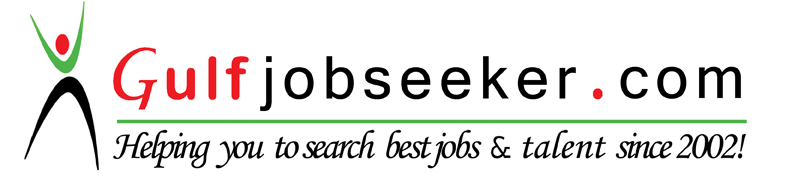 DegreeName of board/collegeSubjectMarks YearMaster of EngineeringGujarat Technological UniversityComputer engineering/IT 8.36 (CPI )2016Bachelor’s degree in computer scienceKigali Institute of Science and Technology (KIST)Computer Science67 (%)2012Diploma  Kagarama Secondary schoolMaths, physics75 (%)2007“O” Level Kagarama Secondary school80 (%)2004Rwanda Revenue authority (2011-2013)Worked as IT Technician help desk on Temporary basis 